OŠ POJIŠANSplit, Viška 12KLASA:       400-02/23-01/1                                                                                                                                             URBROJ:     2181-1-274-23-1                                              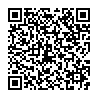 Split, 06.ožujka 2023.Temeljem članka 81. novog Zakona o proračunu i Pravilnika o polugodišnjem i godišnjem izvještaju o izvršenju proračuna (NN 24/13, 102/17, 1/20 i 147/20) ), Zakona o fiskalnoj odgovornosti (NN 111/18) i Uredbe o sastavljanju i predaji Izjave o fiskalnoj odgovornosti i izvještaja o primjeni fiskalnih pravila (NN 95/19) te članka 58. Statuta Osnovne škole Pojišan Split,uz suglasnost Školskog odbora sa 29. sjednice održane dana 6.ožujka 2023. godine, Ravnatelj donosi:Rashod-izvor 1.2.1.-drastično veći od planiranog iznosa zbog hitne intervencije              -izvor 1.1.1.-„S pomoćnikom mogu bolje V“-veći rashodi od planiranih zbog dolaska tokom godine novih učenika kojima je osiguran asistent                                   -nabava pribora za nastavu; manje utrošeno od planiranog zbog korištenja dijela pribora iz prethodne godine             -izvor 5.4.1.-veći od planiranog zbog sufinanciranje troškova od strane druge škole             -izvor 5.5.1.-rashoda nije bilo jer nije odobren novi pripravnik             -izvor 5.3.1.-veći od planiranog povećanje osnovice za obračun plaće kao i veći broj zamjena zbog učestalih bolovanja, te radnih mjesta nastalih kao   rezultat individualnog pristupa učenicima sa posebnim i prilagođenim programima, te posebni angažman za određene učenike (pojačani hrvatski jezik i sl.), ali i zbog isplate po pravomoćnim isplatama;  Prihodi prema izvorima financiranja i programskoj klasifikacijiPrihod od Grada –izvor 1.1.1-konto 6711-prihodi su manji  od planiranih u dijelu koji se odnosi na nabavu radnog materijala za nastavu i plaću za cjelodnevni boravak, a veći u dijelu koji sa odnosi na plaće za asistente EU budući da smo imali tokom godine novih učenika kojima je osiguran asistentPrihod od Grada –izvor 1.2.1-konto 6711-veći je od planiranog zbog hitnih intervencija, ali i zbog potraživanja iz prošle godine-konto 6712 -drastično je veći od planiranog jer se razlika odnosi na potraživanja za opremu iz prošle godine, a koja su plaćena u 2022.g.  Ostvareni viškovi se odnose na dan 31.12.2021.Prihod-izvor 3.1.1.-veći uz od planiranih u dijelu koji se odnosi na korištenje dvorane od strane druge škole i športskih udruga Prihod-izvor 5.3.1- razlika ukupnog planiranog  i ostvarenog rezultat je povećanje osnovice za obračun plaće kao i veći broj zamjena zbog učestalih bolovanja, te radnih mjesta nastalih kao rezultat individualnog pristupa učenicima sa posebnim i prilagođenim programima, te posebni angažman za određene učenike (pojačani hrvatski jezik i sl.), ali i zbog isplate po pravomoćnim isplatama;  Prihod-izvor 5.4.1.-drastično je veći u odnosu na planirani zbog korištenja prostorija naše Škole ; sufinanciranje troškova od strane druge škole Prihod –izvor 5.5.1.-nije bilo prihoda jer nisu odobreni novi pripravniciRASHODI PREMA FUNKCIJSKOJ KLASIFIKACIJIIZVRŠENJE PREMA ORGANIZACIJSKOJ KLASIFIKACIJIObrazloženje uz višak/manjak prihodaVlastita i namjenska sredstva (Izvor 3.1.1.-najam športske dvorane)Višak od 2.943,92 kuna zajedno sa viškom od prethodnih godina (1.681,68 kuna) utrošit će se na  materijal i usluge tekućeg i investicijskog održavanja dvorane.Cjelodnevni/produženi boravak (Izvor 4.3.1.)- manjak od  2.187,49 kuna pokriven je od viška  prihoda prethodnih godina (16.162,82 kuna),tako da sada ukupni višak od cjelodnevnog/produženog boravka iznosi 13.975,33 kune.MZO (Izvor 5.3.1.)-višak prihoda od  u iznosu od 4.050,00 kuna zajedno sa viškom iz prethodnih godina (4.188,12 kuna) što u ukupnom iznosu od 8.238,12 kuna bit će utrošena za financiranje posebnih nastavnih sredstva i pomagala  za 9 učenika u  posebnom razrednom odjeljenju za koju namjenu je MZO sredstva i doznačio Manjak prihoda iz prošle godine pokriven je uplatama u 2022.g.-prihod u 2022.g.-pokriće razlika za doprinose za pripravnice isplaćeno u 2021.g.-prihodi za testiranje na Covid-19 u cijelosti su pokrili ovogodišnji trošak od 13.160,00 kunakao i trošak za 11. i 12. mjesec 2021.g u iznosu od 14.650,00-veći rashodi za 1.654,44 kune namijenjeni za sudske presude i pristojbe bit će potraživani od MZO.-višak prihoda u iznosu od 2.581,02 kune za pribor za Ukrajince bit će potrošen za kupnju istog -ostvaren je višak prihoda od uplata za ŽSV (pedagogica, defektologica i učitelj hrvatskog jezika)U iznosu od 4.391,29 kuna. Bit će utrošen za aktivnosti Županijskih stručnih vijeća.Izvor 5.4.1.Korištenje školskog prostora od strane druge školeVišak će se preraspodijelit  za  poboljšanje rada kuhinje, nužni popravci športske dvorane i manji dio za dodatne troškove za uređenje parkinga ispred Škole.Donacije (6.1.1.)Manjak od 51,22 pokriven je viškom iz prethodne godine (24.888,18 kuna) ) što čini višak od 24.836,96 kuna koji će biti utrošen za potrebe redovnog odvijanja nastave.Prihod od nefinancijske imovine i osiguranja (Izvor 7.1.1.)Manjak od 1.690,89 kuna bit će pokriven viškom od prethodnih godina (13.948,07 kuna) te će se višak od 12.257,18 kuna koristiti  za istu namjenu.        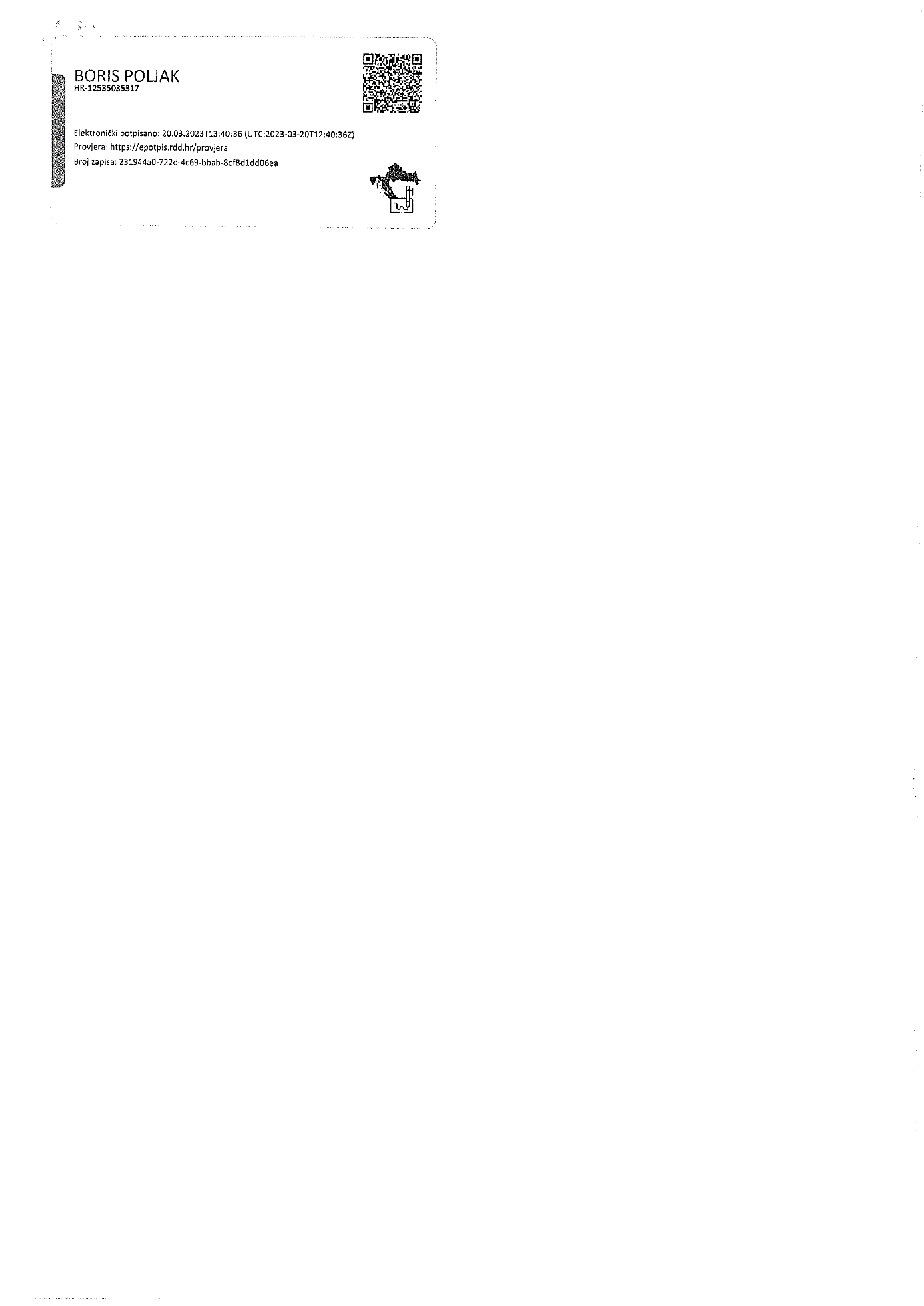 IZVJEŠTAJ O IZVRŠENJU FINANCIJSKOG PLANA ZA 2022.G.SAŽETAK RAČUNA PRIHODA I RASHODA PLANOSTVARENOPRIHODI UKUPNOPRIHODI UKUPNOPRIHODI UKUPNOPRIHODI UKUPNOPRIHODI UKUPNO11.389.280,0013.005.288,14PRIHODI POSLOVANJAPRIHODI POSLOVANJAPRIHODI POSLOVANJAPRIHODI POSLOVANJAPRIHODI POSLOVANJA11.387.280,0013.004.658,14PRIHODI OD PRODAJE NEFINANCIJSKE IMOVINEPRIHODI OD PRODAJE NEFINANCIJSKE IMOVINEPRIHODI OD PRODAJE NEFINANCIJSKE IMOVINEPRIHODI OD PRODAJE NEFINANCIJSKE IMOVINEPRIHODI OD PRODAJE NEFINANCIJSKE IMOVINE2.000,00630,00RASHODI UKUPNORASHODI UKUPNORASHODI UKUPNORASHODI UKUPNORASHODI UKUPNO11.389.280,0012.914.628,70RASHODI  POSLOVANJARASHODI  POSLOVANJARASHODI  POSLOVANJARASHODI  POSLOVANJARASHODI  POSLOVANJA10.993.780,0012.557.722,47RASHODI ZA NABAVU NEFINANCIJSKE IMOVINERASHODI ZA NABAVU NEFINANCIJSKE IMOVINERASHODI ZA NABAVU NEFINANCIJSKE IMOVINERASHODI ZA NABAVU NEFINANCIJSKE IMOVINERASHODI ZA NABAVU NEFINANCIJSKE IMOVINE395.500,00356.906,23RAZLIKA - VIŠAK / MANJAKRAZLIKA - VIŠAK / MANJAKRAZLIKA - VIŠAK / MANJAKRAZLIKA - VIŠAK / MANJAKRAZLIKA - VIŠAK / MANJAK90.659,44PRIHODI I RASHODI PREMA EKONOMSKOJ KLASIFIKACIJIRashodi prema ekonomskoj klasifikacijiPrihodi prema ekonomskoj klasifikacijiRASHODI I PRIHODI PREMA IZVORIMA FINANCIRANJARashodi prema izvorima financiranja i programskoj klasifikacijiKONTOPOZICIJAVRSTA PRIHODA / PRIMITAKAPLANIRANO (1)OSTVARENO(2)INDEKS(1/2)Razdjel 103 UPRAVNI ODJEL ZA DRUŠTVENE DJELATNOSTIRazdjel 103 UPRAVNI ODJEL ZA DRUŠTVENE DJELATNOSTIRazdjel 103 UPRAVNI ODJEL ZA DRUŠTVENE DJELATNOSTI11.389.280,0013.005.288,14      115,80 Glava 10301 ODSJEK ZA ODGOJ, OBRAZOVANJE, ZNANOST I TEHNIČKU KULTURUGlava 10301 ODSJEK ZA ODGOJ, OBRAZOVANJE, ZNANOST I TEHNIČKU KULTURUGlava 10301 ODSJEK ZA ODGOJ, OBRAZOVANJE, ZNANOST I TEHNIČKU KULTURU11.389.280,0013.005.288,14      115,80 Proračunski korisnik 13334 OŠ POJIŠANProračunski korisnik 13334 OŠ POJIŠANProračunski korisnik 13334 OŠ POJIŠAN11.389.280,0013.005.288,14      115,80 Izvor 1.PRIHODI OD GRADA      109,94 671Prihodi iz nadležnog proračuna2.139.130,002.168.434,25Izvor  3.1.1. VLASTITI PRIHODI-PKIzvor  3.1.1. VLASTITI PRIHODI-PKIzvor  3.1.1. VLASTITI PRIHODI-PK41.030,0051.515,90      125,56 64132P00116-5Kamate na depozite po viđenju    30,000,30          1,00 66151P00117-5Prihodi od pruženih usluga36.000,0049.700,00      138,06 92211P00508-5Višak prihoda poslovanja5.000,001.815,60        36,31 Izvor  4.3.1. PRIHODI ZA POSEBNE NAMJENE-PKIzvor  4.3.1. PRIHODI ZA POSEBNE NAMJENE-PKIzvor  4.3.1. PRIHODI ZA POSEBNE NAMJENE-PK805.000,00778.211,22        96,67 65264P00118-5Sufinanciranje cijene usluge, participacije i slično786.000,00750.558,40        95,49 65264P00455-5Sufinanciranje cijene usluge, participacije i slično14.000,0011.490,00        82,07 92211P00454-5Višak prihoda poslovanja5.000,0016.162,82      323,26 Izvor  5.3.1. POMOĆI IZ DRŽAVNOG PRORAČUNA-PKIzvor  5.3.1. POMOĆI IZ DRŽAVNOG PRORAČUNA-PKIzvor  5.3.1. POMOĆI IZ DRŽAVNOG PRORAČUNA-PK8.245.120,009.906.764,50      120,15 63612P00120-5Tekuće pomoći iz državnog proračuna proračunskim korisnicima proračuna JLP(R)S7.947.120,009.609.308,23      120,92 63613P00121-5Tekuće pomoći proračunskim korisnicima iz proračuna JLP(R)S koji im nije nadležan6.000,005.955,00        99,25 63622P00122-5Kapitalne pomoći iz državnog proračuna proračunskim korisnicima proračuna JLP(R)S290.000,00291.501,27      100,52 92211P00509-5Višak prihoda poslovanja2.000,000,00             -   Izvor  5.4.1. POMOĆI IZ ŽUPANIJSKOG PRORAČUNA-PKIzvor  5.4.1. POMOĆI IZ ŽUPANIJSKOG PRORAČUNA-PKIzvor  5.4.1. POMOĆI IZ ŽUPANIJSKOG PRORAČUNA-PK2.380,0091.704,0063613P00123-5Tekuće pomoći proračunskim korisnicima iz proračuna JLP(R)S koji im nije nadležan2.380,001.360,00        57,14 65268P00720-5Ostali prihodi za posebne namjene0,000,0066151P00719-5Prihodi od pruženih usluga0,0035.120,0068311P00723Ostali prihodi0,0055.224,00Izvor  5.5.1. POMOĆI IZ DRUGIH PRORAČUNA-PKIzvor  5.5.1. POMOĆI IZ DRUGIH PRORAČUNA-PKIzvor  5.5.1. POMOĆI IZ DRUGIH PRORAČUNA-PK102.000,000,00             -   63414P00124-5Tekuće pomoći od HZMO-a, HZZ-a i HZZO-a102.000,000,00             -   92211P00510-5Višak prihoda poslovanja0,000,00Izvor  6.1.1. DONACIJE-PKIzvor  6.1.1. DONACIJE-PKIzvor  6.1.1. DONACIJE-PK47.620,0050.894,87      106,88 66311P00125-5Tekuće donacije od fizičkih osoba28.900,0010.700,00        37,02 66324P00692-5Kapitalne donacije od ostalih subjekata izvan općeg proračuna15.310,0015.306,69        99,98 92211P00511-5Višak prihoda poslovanja3.410,0024.888,18      729,86 Izvor  7.1.1. PRIHODI OD NEFINANCIJSKE IMOVINE I OSIGURANJA-PKIzvor  7.1.1. PRIHODI OD NEFINANCIJSKE IMOVINE I OSIGURANJA-PKIzvor  7.1.1. PRIHODI OD NEFINANCIJSKE IMOVINE I OSIGURANJA-PK7.000,0014.578,07      208,26 72111P00126-5Stambeni objekti za zaposlene2.000,00630,00        31,50 92211P00512-5Višak prihoda poslovanja5.000,0013.948,07      278,96 KONTOPOZICIJAVRSTA RASHODA / IZDATAKAPLANIRANO (1)OSTVARENO(2)SVEUKUPNO RASHODISVEUKUPNO RASHODISVEUKUPNO RASHODI11.389.280,0012.914.628,70Funkcijska 09 ObrazovanjeFunkcijska 09 ObrazovanjeFunkcijska 09 Obrazovanje11.389.280,0012.914.628,70Funkcijska 091 Predškolsko i osnovno obrazovanjeFunkcijska 091 Predškolsko i osnovno obrazovanjeFunkcijska 091 Predškolsko i osnovno obrazovanje11.389.280,0012.914.628,70Funkcijska 0912 Osnovno obrazovanjeFunkcijska 0912 Osnovno obrazovanjeFunkcijska 0912 Osnovno obrazovanje11.389.280,0012.914.628,70RAČUN FINANCIRANJA Škola nije imala primitke od financijske imovine i zaduživanja kao ni izdatke za financijsku imovinu i otplatu zajmova sukladno financijskom planu za 2022.g.KONTOPOZICIJAVRSTA RASHODA / IZDATAKAPLANIRANO (1)OSTVARENO(2)SVEUKUPNO RASHODISVEUKUPNO RASHODISVEUKUPNO RASHODI11.389.280,0012.914.628,70Razdjel 003 SLUŽBA ZA DRUŠTVENE DJELATNOSTIRazdjel 003 SLUŽBA ZA DRUŠTVENE DJELATNOSTIRazdjel 003 SLUŽBA ZA DRUŠTVENE DJELATNOSTI6.326.840,006.326.455,32Glava 003       01 ODSJEK ZA PROSVJETU I TEHNIČKU KULTURUGlava 003       01 ODSJEK ZA PROSVJETU I TEHNIČKU KULTURUGlava 003       01 ODSJEK ZA PROSVJETU I TEHNIČKU KULTURU6.326.840,006.326.455,32Proračunski korisnik 003       01        13334 OŠ POJIŠANProračunski korisnik 003       01        13334 OŠ POJIŠANProračunski korisnik 003       01        13334 OŠ POJIŠAN6.326.840,006.326.455,32Razdjel 103 UPRAVNI ODJEL ZA DRUŠTVENE DJELATNOSTIRazdjel 103 UPRAVNI ODJEL ZA DRUŠTVENE DJELATNOSTIRazdjel 103 UPRAVNI ODJEL ZA DRUŠTVENE DJELATNOSTI5.062.440,006.588.173,38Glava 103       01 ODSJEK ZA ODGOJ, OBRAZOVANJE, ZNANOST I TEHNIČKU KULTURUGlava 103       01 ODSJEK ZA ODGOJ, OBRAZOVANJE, ZNANOST I TEHNIČKU KULTURUGlava 103       01 ODSJEK ZA ODGOJ, OBRAZOVANJE, ZNANOST I TEHNIČKU KULTURU5.062.440,006.588.173,38Proračunski korisnik 103       01        13334 OŠ POJIŠANProračunski korisnik 103       01        13334 OŠ POJIŠANProračunski korisnik 103       01        13334 OŠ POJIŠAN5.062.440,006.588.173,38